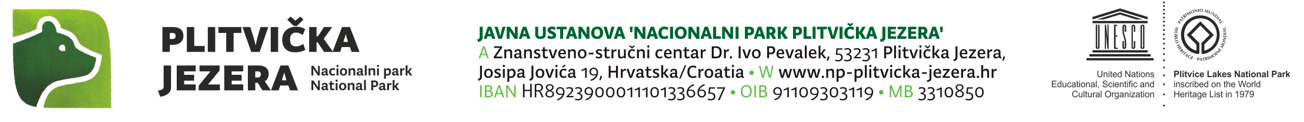 22218 Javna ustanova Nacionalni park Plitvička jezeraOBRAZLOŽENJE POSEBNOG DIJELA FINANCIJSKOG PLANA ZA 2024. I PROJEKCIJE ZA 2025. I 2026. GODINUA779047 ADMINISTRACIJA I UPRAVLJANJE (IZ EVIDENCIJKIH PRIHODA)Zakonske i druge pravne osnove:Članak 132. i 134. Zakona o zaštiti prirode (»Narodne novine«, br. 80/13., 15/18., 14/19. i 127/19.), članak 36. Zakona o ustanovama (»Narodne novine«, br. 76/93., 29/97., 47/99., 35/08., 127/19. i 151/22.), članak 9., 10. i 14. Statuta Javne ustanove »Nacionalni park Plitvička jezera« (Klasa: 011-01/04-01/56, Urbroj: 517-04-14-5 od 28. svibnja 2014. godine), članak 22. Zakona o potpomognutim područjima (»Narodne novine«, br. 118/18.), Odluka Vlade Republike Hrvatske o naknadi jedinicama lokalne samouprave na potpomognutim područjima koju plaćaju javne ustanove vezano za upravljanje zaštićenim područjima ("Narodne novine", br. 43/21.), članak 5. Pravilnika o mjerilima i načinu korištenja nenamjenskih donacija i vlastitih prihoda javnih ustanova koje upravljaju nacionalnim parkovima i parkovima prirode (»Narodne novine«, br. 111/22.).Opis aktivnosti:U okviru aktivnosti planiraju se sredstva za upravljanje i administraciju radi provedbe aktivnosti predviđenih Planom upravljanja u razdoblju od 2024. do 2026. godine. Kroz ovu aktivnost osiguravaju se sredstva za plaće djelatnika, materijalne rashode, rashode za pomoći koje se na temelju propisa prenose drugom proračunskom korisniku u nadležnosti istog proračuna i ostale rashode te rashode za nabavu nefinancijske imovine. Sredstva za provođenje aktivnosti osiguravaju se kroz vlastite i namjenske prihode, a koji se mjesečno evidentiraju u sustavu državne riznice sukladno Uputi Ministarstva financija o načinu praćenja, ostvarivanja i trošenja vlastitih i namjenskih prihoda i primitaka javnih ustanova nacionalnih parkova i parkova prirode.Od ukupnog iznosa planiranih sredstava za nabavu nefinancijske imovine za 2024. godinu 29,9% odnosi se na ulaganja na poslovnim i građevinskim objektima. Za tu namjenu u 2025. godini predviđeno je 25,9% rashoda za nabavu nefinancijske imovine, a za 2026. godinu godinu 21,1%. U cilju jačanja transportnih kapaciteta potrebnih za osiguravanje usluge prijevoza posjetitelja i obavljanja ostalih djelatnosti Parka u narednom trogodišnjem razdoblju planirano je za 2024. godinu 30,7%, za 2025. 33,5%, a za 2026. godinu 31,2% planiranih rashoda za nabavu nefinancijske imovine. Značajnija sredstva predviđena su i za povećanje površina u vlasništvu Parka temeljem ostvarenja prava prvokupa. Tako je za tu namjenu u 2024. godini predviđeno 24,1%, za 2025. 31,4% i za 2026. godinu 36,4% planiranih rashoda za nabavu nefinancijske imovine.NAZIV AKTIVNOSTI    IZVRŠENJE
2022.TEKUĆI PLAN
2023.PLAN 
ZA 2024.PROJEKCIJA 
ZA 2025.PROJEKCIJA 
ZA 2026.A779047 - ADMINISTRACIJA I UPRAVLJANJE (IZ EVIDENCIJSKIH PRIHODA)31.699.195,6051.685.790,0053.320.469,0051.796.220,0055.256.441,00